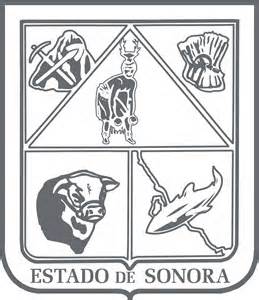                  GOBIERNO DEL ESTADO DE SONORA          	      17-SRH-P14-F01/REV.01            DESCRIPCIÓN DE PUESTO											ID: 1208-002OBJETIVODiseñar, elaborar y evaluar los programas para la captura de la información relativa a las solicitudes de apoyos de los programas convenidos con la Federación, resolución de la problemática en equipo y sistemas informáticos, dando asistencia técnica adecuada para su solución.RESPONSABILIDADESRELACIONES
MEDIDORES DE EFICIENCIADATOS GENERALES DEL PERFILGrado de estudios	Grado de estudios requerido y deseable.	Requerido:  	Deseable:   ¿El puesto requiere alguna especialización académica?	Carrera:	 Informática	Área:	 Informática y Sistemas¿El puesto requiere experiencia laboral?La experiencia laboral requerida.1 año en Computación1 año en Planeación y Presupuesto1 año en Contabilidad¿La ejecución del puesto requiere del conocimiento del inglés o algún otro idioma?Grado de dominio del idioma inglés¿La ejecución del puesto requiere del conocimiento de manejo de computadora?Nivel de conocimientos de computación.¿Qué nivel de habilidad de trato con personas requiere el puesto?Habilidad de trato con personas.¿Cuál es el nivel de la responsabilidad gerencial necesaria?Nivel de responsabilidad gerencial¿Cuál es el resultado esencial del puesto?El resultado esencial del puesto y el resultado secundario más importante.En primer lugar: 
En segundo lugar:  En relación al servicio a la comunidad y a los objetivos sociales y políticos del Gobierno del Estado, su puesto:Orientación del puesto.Manejo de personal requeridoNúmero de personas a cargo del titular del puestoRecursos financieros a su cargo(M = 000; MM = 000,000 de pesos anuales)¿Si maneja recursos financieros, su responsabilidad sobre ellos es?Tipo de responsabilidad sobre los recursos financieros que maneja.Tipo de Análisis PredominanteMarco de actuación y supervisión recibidaDATOS DE APROBACIÓNInformación provista por:                                                      Información aprobada por:DATOS GENERALESDATOS GENERALESDATOS GENERALESDATOS GENERALESTítulo actual del puesto funcional:Análisis y Diseño de SistemasDependencia/Entidad:Secretaría de Agricultura, Ganadería, Recursos Hidráulicos, Pesca y Acuacultura     Área de adscripción:Dirección General de Desarrollo GanaderoReporta a:Director General de Desarrollo GanaderoPuestos que le reportan:NingunoCapturar y dar seguimiento de cada solicitud de apoyo para los productores en el Estado en materia pecuaria.Capacitar al personal técnico en el llenado de solicitudes y formatos, entrega de información y elaboración de dictámenes.Comunicar constantemente con el personal de los Distritos de Desarrollo Rural de SAGARHPA y personal directivo encargado de los programas de apoyo.Asesorar al personal de Ganadería en el manejo del Sistema Único de Registro de Información (SURI). Informar de avances físicos y financieros detallados de obras del sector pecuario para enviarla a las distintas dependencias que la soliciten.Participar en la planeación presupuestaria y de metas de los programas, coordinándose con todas las áreas para el cálculo y análisis de la información.Realizar controles para procesamiento en los servicios para la transparencia, Sistema de Información Agropecuaria y de cualquier índole que solicite los usuarios.Asistir a cursos de capacitación y capacitar personal sobre sistemas de información que permitan facilitar el procesamiento de datos en la instalación.Asesorar de los sistemas de Subsecretaría de Ganadería para Registro de Marcos de Herrar, Censo Ganadero, Caza y Fauna Silvestre e Inspección Zoosanitaria.Generar listados de compromisos y pagos para su envío al fideicomiso (FOFAES). Realizar programas informáticos para procesar la información de las distintas fases de autorización de apoyos.
Internas:
Internas:a) Oficina del Gobernador: para pasar informes semanales de los Municipios o Localidades en sus giras sobre apoyos.b) Secretaría de la Contraloría: para proporcionar información de predios que se vayan a auditar sus apoyos.Externas:Externas:a) SAGARPA: para trabajo en conjunto en los sistemas de información y reuniones para la toma de acuerdos.b) Asociaciones Ganaderas: para controles para el apoyo referente al ganado bovino y demás obras que realicen en instalaciones.c) Organizaciones de Productores y Despachos: envío de información sobre sus apoyos (órdenes de pago) y solicitudes de información (transparencia).Porcentaje de solicitudes capturadas.Reportes estadísticos para la toma de decisiones realizadas.Porcentaje de asesorías otorgadas.Sexo:Estado Civil:Edad:Entre 25 a 60 años. Nombre: Nombre:    Cargo:Análisis y Diseño de Sistemas    Cargo:Director General de Desarrollo Ganadero